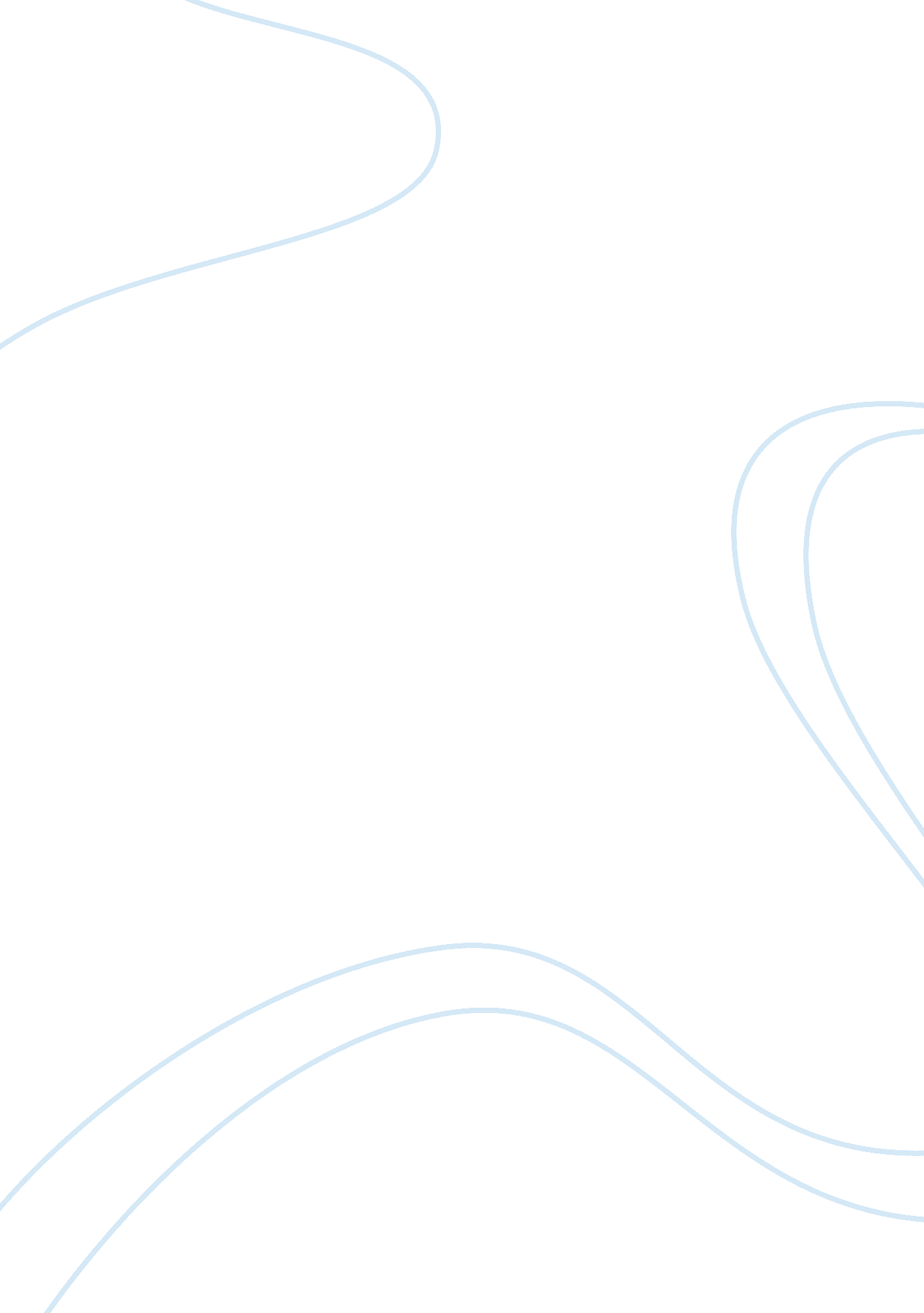 Descartes discourse on the methodPhilosophy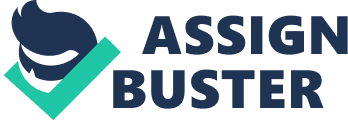 Descartes reaches the point that as he could prove his existence from the fact that he is thinking and that this “ I” or his mind is totally different from the body. Thus, he reaches the finding that this “ I” will exist even without a body (Descartes, 2007). 
However, Descartes (2007) faces the dilemma that he has to adapt very distinct perceptions as factors leading to truth. Though it is possible to claim that things like sky, earth, light, and heat are all the delusions of an imperfect mind, it is not possible for an imperfect mind to develop the idea of a perfect God. Descartes points out that it is not possible to receive one's existence from nothing, and hence, there is a perfect Being upon whom he is dependent. Thus, Descartes reaches the conclusion that all the perfections in him and other beings are from God’s perfection. One reaches the realization that Descartes is going to deviate from the claim that in order to prove one's existence, one should accept it as coming from a perfect Being, that is God. 
References 
Descartes, R. (2007). Discourse on the Method of Rightly Conducting one’s Reason and Seeking Truth in the Sciences. 